Publicado en Madrid el 19/09/2019 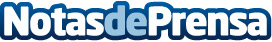 Leadera Marketing Solutions redefine con Automatización e Inteligencia Artificial la ecuación marketing-ventas para las empresas manchegasSu objetivo en Castilla La Mancha, es impulsar su desarrollo en todas las empresas que inviertan más de cien mil euros al año en publicidad digital,  para aplicar inteligencia al desarrollo de sus actividades de ventas, mediante la implementación de ventas inbound. Entre los mercados que abordaran de cara al 2019 está el sector de medio ambiente, nuevas tecnologías, el sector socio-sanitario y el de desarrollo turístico, entre otrasDatos de contacto:MIGUEL ÁNGEL TRENAS622836702Nota de prensa publicada en: https://www.notasdeprensa.es/leadera-marketing-solutions-redefine-con_4 Categorias: Marketing Castilla La Mancha E-Commerce Recursos humanos http://www.notasdeprensa.es